LAPORAN AKHIR PRAKTIKUMRANGKAIAN LOGIKA DIGITALMODUL JUDUL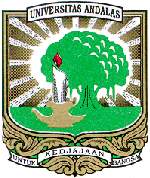 Nama	:	xxxxxxNo. BP	:	xxxxHari/Tanggal	:	xx/ 2020Kelompok/Shift	:	x/xAsisten 	:    xxxx	LABORATORIUM SISTEM DIGITAL DAN ARSITEKTUR KOMPUTERJURUSAN SISTEM KOMPUTERFAKULTAS TEKNOLOGI INFORMASIUNIVERSITAS ANDALASPADANG2020